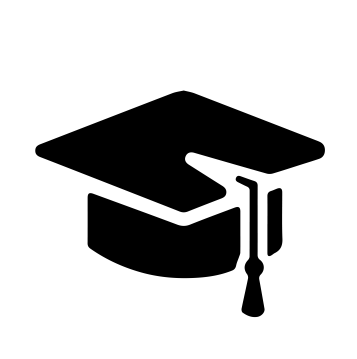 Всероссийский информационно – образовательный портал «Магистр»Веб – адрес сайта: https://magistr-r.ru/СМИ Серия ЭЛ № ФС 77 – 75609 от 19.04.2019г.(РОСКОМНАДЗОР, г. Москва)МОП СФО Сетевое издание «Магистр»ИНН 4205277233 ОГРН 1134205025349Председатель оргкомитета: Ирина Фёдоровна К.ТЛФ. 8-923-606-29-50Е -mail: metodmagistr@mail.ruГлавный редактор: Александр Сергеевич В.Е-mail: magistr-centr@magistr-r.ruПриказ №001 от 05.05.2021г.О назначении участников конкурса «Конкурс декоративно - прикладного творчества «Ярмарка мастеров»»Уважаемые участники, если по каким – либо причинам вы не получили электронные свидетельства в установленный срок (5 дней с момента регистрации) или почтовое извещение в период до 20.05.2021г., просьба обратиться для выяснения обстоятельств, отправки почтового номера, копий свидетельств и т.д. по электронной почте: metodmagistr@mail.ru№Учреждение, адресУчастникРезультат1МБДОУ «Детский сад №110 «Жемчужинка», Кемеровская область, г. ПрокопьевскКожевникова Анна Сергеевна, учитель-логопед, Колодина Арина АнтоновнаI степень (победитель)2МКОУ ДО Центр развития «Поколение»Гусманова Венера Хамитовна, Гриценко Полина Сергеевна, Кировская область, Вятскополянский район, г. СосновкаI степень (победитель)3МАУ ДО «Дом детского творчества», г. Емва, Республика КомиАрхипович Лидия Харитоновна, Старцева АнастасияI степень (победитель)